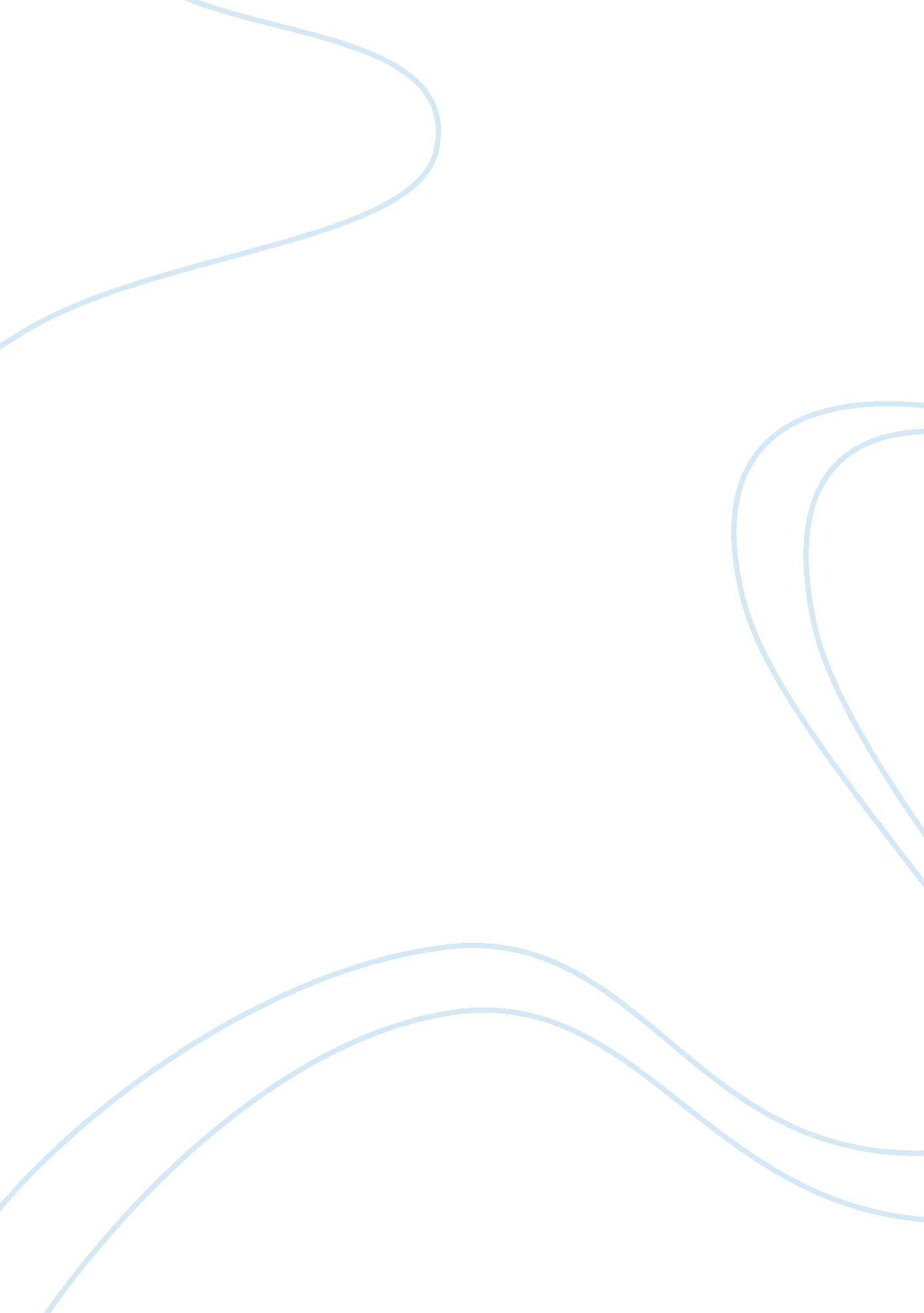 Example of essay on does religion cause more harm than goodExperience, Belief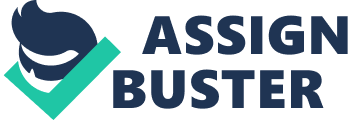 It is very easy to point out the mistakes of religion in this modern age due to the fanaticism, fundamentalism and fights that characterize it. The headlines in the media usually cast religion in a bad light. As much as the bad is publicized, the good elements make religion relevant. Religion has been in existence since time immemorial this goes on to show how prime it is in the human social set-up. This means it would have gone extinct a long time ago if it had no benefits or good in it. There are many positive effects of religion. 
One positive result of religion is that it enhances morality and ethics in social engagements as human beings. Christianity and Islamic religion by having the promise of eternity encourage people to live ethically Islam’s sharia law though strict encourages Muslims to live in an upright manner. Buddhism encourages morality though principles such as the Four Noble truths, and skills of analyzing and reflection of situations. The religions postulate a possibility of eternal punishment that many people try to avoid by living as their religious affiliations demand. Another positive aspect of religion is that it fosters good social interrelationship between different individuals. Many religions embrace unity and compassion that is why many charities worldwide are led by religious organizations. The Hindu affirm that one can only gain by giving out to the less privileged. Christians too are encouraged to help the needy in their doctrines through the mantra of love thy neighbor as one loves self. Religion does more good as it gives life a purposeful meaning by having the prospect of eternity, reincarnation or heaven in their teachings. Many people live based on this faith helping them realize their full potential and have the zeal to pursue their lives. Buddhists believe that reincarnation is profoundly impacted by one’s actions in the physical world. Christians and Muslims have their faith based on the belief of an afterlife that will be determined with how one lives in this physical world. 